Ms. Leea Galloza teaches Teaching Academy, level 2, Human Growth and Development. In addition to Teaching Academy, she is also and AICE English Literature instructor.  Ms. Galloza graduated from the University of Arizona with a Master’s degree in Education and has been teaching at St. Augustine High School for the past nine years. “I love inspiring our future educators in the Teaching Academy and feel fortunate to work with such an amazing group of students!”  She describes her favorite part of her job as “being able to work with our students and knowing that I am making a difference.”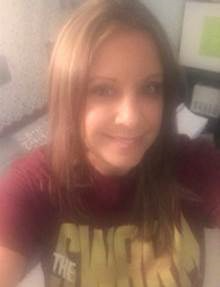 